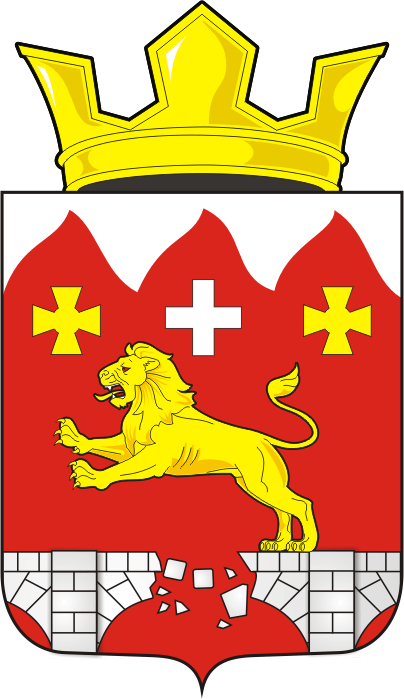 АДМИНИСТРАЦИЯ БУРУНЧИНСКОГО СЕЛЬСОВЕТА САРАКТАШСКОГО РАЙОНА ОРЕНБУРГСКОЙ ОБЛАСТИРЕШЕНИЕ
публичных слушанийот 27 марта 2023 года.«Отчет об исполнении бюджета муниципального образования Бурунчинский сельсовет Саракташского района Оренбургской области за 2022 год».Заслушав и обсудив доклад специалиста 1 категории администрации Бурунчинского сельсовета Десятовой Н.Г. о проекте  отчета об исполнении бюджета муниципального образования Бурунчинский сельсовет Саракташского района Оренбургской области за 2022 год, Публичные слушанияРЕШИЛИ:Одобрить проект «Отчет об исполнении бюджета муниципального образования Бурунчинский сельсовет Саракташского района Оренбургской области за 2022 год»            2. Рекомендовать администрации Бурунчинского сельсовета внести проект «Отчет об исполнении бюджета муниципального образования Бурунчинский сельсовет Саракташского района Оренбургской области за 2022 год»  на рассмотрение очередного двадцать первого заседания Совета депутатов муниципального образования Бурунчинский сельсовет четвертого созыва.Контроль за исполнение данного решения возложить на главу администрации А.Н. Логинова.Настоящее решение вступает в силу после дня его обнародования и подлежит размещению на официальном сайте муниципального образования Бурунчинский сельсовет в сети «Интернет».Разослано; официальный сайт администрации сельсовета, постоянной комиссии, места для обнародования.